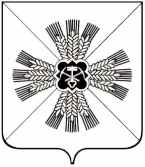 КЕМЕРОВСКАЯ ОБЛАСТЬПРОМЫШЛЕННОВСКИЙ МУНИЦИПАЛЬНЫЙ РАЙОНАДМИНИСТРАЦИЯПЛОТНИКОВСКОГО СЕЛЬСКОГО ПОСЕЛЕНИЯПОСТАНОВЛЕНИЕот 20 « июня » 2017г. №222пос.ПлотниковоОб утверждении Плана мероприятий по  борьбе с дикорастущей коноплей на 2017 год       В соответствии с требованиями Федерального закона «О наркотических средствах и психотропных веществах» № 3-ФЗ от 08 января 1998 года, в целях противодействия незаконному обороту наркотиков растительного происхождения и уничтожения очагов произрастания дикорастущей конопли на территории Плотниковского сельского поселения:       1.Утвердить прилагаемый План мероприятий по борьбе с дикорастущей коноплей на территории Плотниковского сельского поселения на 2017 год.       2. Утвердить состав рабочей группы по реализации Плана мероприятий по борьбе с дикорастущей коноплей на 2017 год на территории Плотниковского сельского поселения.       3.Настоящее постановление обнародовать на информационном стенде администрации Плотниковского сельского поселения и разместить на официальном сайте администрации Промышленновского муниципального района в разделе «Поселения».        4. Контроль за исполнением настоящего постановления оставляю за собой.                     ГлаваПлотниковского  сельского поселения                                    Н.Г. КулдошинИсполнитель: Толстых Д.В.Приложение 1к постановлению администрацииПлотниковского  сельского поселенияот «20» июня 2017г.  №222 ПЛАНмероприятий по борьбе с дикорастущей коноплейна территории  Плотниковского сельского поселенияна 2017 годСОСТАВрабочей группы по организации работыпо борьбе с дикорастущей коноплей на территории Плотниковского сельского поселения№Наименование мероприятияИсполнительСрок  проведения1Выявление новых мест произрастания дикорастущей конопли, выявленных следственными органами при расследовании уголовных делучастковый уполномоченный, администрация поселенияв течение года2Пополнение банка данных по итогам проведения мероприятий о местонахождении очагов произрастания дикорастущей конопли и незаконных посевовадминистрация поселенияпостоянно3Проведение рейдов по выявлению и уничтожению конопли и сорной растительности, обеспечение своевременного поступления химических средств для ее уничтожения.участковый уполномоченный, администрация поселенияиюнь-август4Обязать руководителей и жителей проводить работу по уничтожению конопли на своих территориях и прилегающих к ним участкахруководители  организаций всех форм собственности на территории муниципального образованияиюнь-сентябрь5Проведение разъяснительной работы с жителями муниципального образования по уничтожению дикорастущей конопли, с разъяснением  положений законов и других НПА о незаконном культивировании наркосодержащих растений и мер уголовной и административной ответственности за нарушение действующего  законодательстваадминистрация поселениямай-октябрь6Проведение бесед в школе, библиотеках, домах культуры «Молодежь против наркотиков», «Вред от наркотиков» и др.директора школ, директора  домов культуры, участковый уполномоченныймай-сентябрь7Проведение инвентаризации земель, засоренных дикорастущей коноплей, а также выявление бесхозяйных и заброшенных  земельных участков для установления личности владельца или землепользованияадминистрация поселенияиюль-августПриложение 2к постановлению администрацииПлотниковского сельского поселения  от 20 июня 2017 г. №222Кулдошин Николай Геннадьевич- глава Плотниковского  сельского поселенияТолстых Дмитрий Владимирович- Заместитель главы Плотниковского сельского поселенияПереверзева Елена Александровна- Главный специалист администрации Плотниковского сельского поселенияЧерепанов Алексей Александрович- участковый уполномоченный  полиции Плотниковского сельского поселения (по согласованию).